НАКАЗ14.11.2017										                 № 224Про підсумки роботи щодо обліку дітей шкільного віку та перевірки роботи адміністрацій шкіл щодо виконання ст. 35 Закону України «Про освіту» та ст. 6 Закону України «Про загальну середню освіту» у 2017 роціНа виконання ст. 53 Конституції України, пп. а-2, б-4, б-7 ст. 32 Закону України «Про місцеве самоврядування в Україні», ст.ст. 14, 35 Закону України «Про освіту», ст.ст. 6, 18 Закону України «Про загальну середню освіту», ст. 19 Закону України «Про охорону дитинства», постанови Кабінету Міністрів України від 12.04.2000 № 646 «Про затвердження Інструкції з обліку дітей і підлітків шкільного віку», наказу Міністерства освіти і науки України від 23.07.2015 № 791 «Про внесення зміни до наказу Міністерства освіти і науки України від 22 грудня 2009 року № 1175», наказу Держкомстату України від 06.08.2010 № 317 «Про затвердження форми державного статистичного спостереження № 77-РВК (один раз на рік) «Звіт про кількість дітей шкільного віку», листа Міністерства освіти і науки України від 14.02.2015 1/9-71 «Щодо роз’яснення порядку приймання дітей до першого класу», наказу Головного управління освіти і науки Харківської обласної державної адміністрації від 27.01.2010 № 29 «Про вдосконалення роботи та посилення контролю за охопленням дітей і підлітків шкільного віку різними формами навчання», п. 4.2.4 Положення про Департамент освіти Харківської міської ради, затвердженого рішенням 1 сесії Харківської міської ради 7 скликання від 20.11.2015 № 7/15 «Про затвердження положень виконавчих органів Харківської міської ради 7 скликання» в редакції рішення 10 сесії Харківської міської ради 7 скликання від 21.12.2016 № 441/16, наказів Департаменту освіти Харківської міської ради від 16.11.2016 № 296 «Про підсумки роботи щодо обліку дітей шкільного віку та перевірки роботи адміністрацій шкіл щодо виконання ст. 35 Закону України «Про освіту», від 03.03.2017 №49 «Про проведення обліку дітей шкільного віку у 2017 році», наказу Управління освіти адміністрації Червонозаводського району Харківської міської ради від 18.11.2016 №224 «Про підсумки роботи щодо обліку дітей шкільного віку та перевірки роботи адміністрацій шкіл щодо виконання ст. 35 Закону України «Про освіту»  та ст. 6 Закону України «Про загальну середню освіту» у 2016 році» та з метою контролю за здобуттям учнями повної загальної середньої освіти в загальноосвітніх навчальних закладах району Управлінням освіти, закладами освіти забезпечено своєчасний і в повному обсязі облік дітей шкільного віку у 2017 році.	Звітом 77-РВК встановлено, що загальна кількість дітей шкільного віку                (6-18 років) в Основ’янському  районі складає 6407, що на 137 більше     (на 2,2%) ніж у минулому році (2016 рік  - 6270, 2015 рік - 6223). Найбільше збільшення кількості дітей шкільного віку спостерігається за територією обліку  ХЗОШ №53 (на 159 дітей – 15,4%). Найбільше зменшення кількості дітей шкільного віку спостерігається за територією обліку ХЗОШ №41 (128 дітей -  21,1%). Усього навчається в закладах освіти для здобуття повної загальної середньої освіти  – 6306 дітей  (98,4%). У минулому році – 6163 (98,3%). У ПТНЗ та ВНЗ І-ІІ р.а. навчається 350 дітей, що становить 5,6% від загальної кількості дітей, які навчаються (у 2016 році – 335 дітей, 5,4%). Слід зазначити, що у порівнянні з минулим роком у районі кількість дітей,  які продовжують навчання в ПТНЗ та ВНЗ І-ІІ р.а., збільшилась на 15 дітей. У ході роботи з обліку дітей шкільного віку закладами освіти виявлено 76 дітей з вадами розумового та (або) фізичного розвитку, що становить 1,2% (в 2016 році - 81). У порівнянні з минулим роком дещо зменшився відсоток дітей 6-річного віку, які не навчаються (2017 рік – 14,3% - 76 дітей, 2016 рік – 15,5% -77 дітей). Найбільше 6-річок, які не навчаються виявлено у мікрорайоні ХЗОШ №41 (15 дітей). У поточному році дітей, які не охоплені навчанням, та дітей, відомості про яких відсутні, як і у минулому році, не виявлено. Крім дітей віком від 6 до 18 років, обліку підлягали діти 5-річного віку. З’ясовано, що в Основ’янському  районі зареєстровано  371 дитина, що на 57 (13,3%) менше, ніж у минулому році (в 2016 – 428).  Кількість дітей 5-річного віку у порівнянні з минулим роком зменшилась за обліку у 6-ти навчальних закладах (№№ 7, 10, 12, 34, 41). У відсотковому відношенні найбільше зменшення відбулося у ХЗОШ №41  -  на 43 дитини  (на 56,6%),  у ХГ №34 – на 11 дітей (на 28,9%). Збільшення кількості дітей 5-річного віку відбулося у ХЗОШ №53 – на 11 дітей (на 26,2%), у ХЗОШ №48 – на 2 дитини (на 3,2%), у ХЗОШ №120 – на 3 дитини (12,5%), у ХСШ №66 – на 6 дітей (27,3%).У 2017 році відбулося зменшення відсотку дітей, які навчаються в межах Основ’янського  району від загальної кількості дітей мікрорайону, які навчаються в школах (2017 рік - 70,0%, 2016 рік – 73,2%)На початок 2017/2018 навчального року по району не виявлено учнів, які не приступили до занять без поважних причин. Враховуючи вищезазначене,НАКАЗУЮ:Головному спеціалісту Управління освіти адміністрації Основ’янського району Харківської міської ради Дерев’янко Т.Є.:Здійснювати систематичний контроль за веденням обліку дітей шкільного віку закладами освіти відповідно до нового Порядку  ведення обліку дітей шкільного віку та учнів, затвердженого постановою КМУ від 13.09.2017 №684. Упродовж  2017/2018 навчального рокуМетодисту РМЦ Управління освіти Стецко О.М. підготувати методичну нараду-семінар для відповідальних осіб щодо упорядкування роботи з ведення обліку дітей шкільного віку та учнів закладами освіти відповідно до нового Порядку.Згідно з планом роботи УО АРКерівникам закладів освіти районного підпорядкування:Забезпечити ведення обліку дітей шкільного віку та учнів відповідно до нового Порядку  ведення обліку дітей шкільного віку та учнів, затвердженого постановою КМУ від 13.09.2017 №684.Упродовж  2017/2018 навчального рокуВживати вичерпних заходів щодо:Залучення до навчання дітей, які не охоплені навчанням, зі зверненням до служб у справах дітей та відділів ювенальної превенції управління превентивної діяльності Головного управління Національної поліції в Харківській області (ВЮПУПВД ГУНП) (направляти листи).У разі потребиПовернення до навчання учнів, які не відвідують школи без поважної причини, зі зверненням до служб у справах дітей та відділів ювенальної превенції управління превентивної діяльності Головного управління Національної поліції в Харківській області (ВЮПУПВД ГУНП).У разі потребиЗавідувачу ЛКТО Управління освіти Остапчук С.П. розмістити цей наказ на офіційному сайті Управління освіти.До 20.11.2017Контроль за виконанням цього наказу залишаю за собою.Начальник Управління освіти	                  О. С. НижникЗ наказом ознайомлені:Дерев’янко Т.Є.Стецко О.М.Остапчук С.П.Дерев’янко 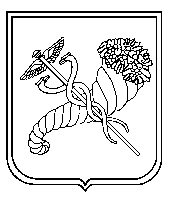 